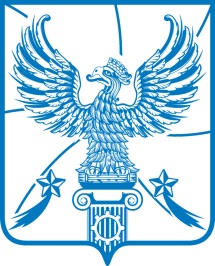 СОВЕТ  ДЕПУТАТОВМУНИЦИПАЛЬНОГО ОБРАЗОВАНИЯГОРОДСКОЙ ОКРУГ ЛЮБЕРЦЫ
МОСКОВСКОЙ ОБЛАСТИРЕШЕНИЕ                               06.03.2023                                                                                              № 45/9г. ЛюберцыО внесении изменений в Положение о Контрольно-счетной палате городского округа Люберцы Московской области В соответствии с Федеральным законом от 06.10.2003 № 131-ФЗ «Об общих принципах организации местного самоуправления в Российской Федерации», Федеральным Законом от 07.02.2011 № 6-ФЗ «Об общих принципах организации и деятельности контрольно-счетных органов субъектов Российской Федерации и  муниципальных образований» Совет депутатов городского округа Люберцы Московской области решил: 1. Внести изменения в Положение о Контрольно-счетной палате городского округа Люберцы Московской области, утвержденное Решением Совета депутатов городского округа Люберцы Московской области от 20.04.2017 № 29/3, утвердив его в новой редакции (прилагается).2. Опубликовать настоящее Решение в средствах массовой информации городского округа Люберцы Московской области.3. Контроль за исполнением настоящего Решения возложить на председателя постоянной депутатской комиссии Совета депутатов городского округа Люберцы по нормотворчеству и организации депутатской деятельности, вопросам безопасности, законности и правопорядка, ГО и ЧС, взаимодействия со СМИ (Савялов Р.В.).Глава городского округа Люберцы                                                В.М. ВолковПредседатель Совета депутатов                                                     В.П. Ружицкий